Comune di ...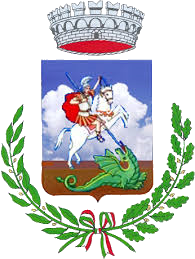 Provincia di ...	AL COMUNE DI	(Ufficio Elettorale)...................................................................OGGETTO: Richiesta di cancellazione dall’albo unico degli scrutatori.Io sottoscritto/a ....................................................................................................................................
nato/a a ......................................................................................................., il ..........................................,
residente in codesto Comune Via ....................................................................................., n. ....................CHIEDOdi essere cancellato/a dall’albo unico degli scrutatori di cui all’art. 1 della legge 8 marzo 1989, n. 95, e successive modificazioni.A norma dell’art. 5, comma 3, della stessa legge n. 95/1989 preciso che la cancellazione viene richiesta in relazione ai seguenti gravi, giustificati motivi:....................................................................................................................................................................................................................................................................................................................................................................................................................................................................................................................................................................................................................................................................................Dichiaro di essere informato, tramite apposita informativa resa disponibile dall’ente a cui è indirizzato il presente documento, ai sensi e per gli effetti degli articoli 13 e seg. del Regolamento Generale sulla Protezione dei Dati (RGPD-UE 2016/679), che i dati personali raccolti saranno trattati, anche con strumenti informatici, esclusivamente nell’ambito del procedimento per il quale la presente istanza/dichiarazione viene resa.Informativa privacy ai sensi del Regolamento 679/2016/UE
Si comunica che tutti i dati personali (comuni identificativi, particolari e/o giudiziari) comunicati al Comune di Riano saranno trattati esclusivamente per finalità istituzionali nel rispetto delle prescrizioni previste Regolamento 679/2016/UE. Il trattamento dei dati personali avviene utilizzando strumenti e supporti sia cartacei che informatici. Il Titolare del trattamento dei dati personali è il Comune di Riano. L’Interessato può esercitare i diritti previsti dagli articoli 15, 16, 17, 18, 20, 21 e 22 del Regolamento 679/2016/UE.
L’informativa completa redatta ai sensi degli articoli 13 e 14 del Regolamento 679/2016/UE è reperibile presso gli uffici dell'Ente e consultabile sul sito web dell’Ente all'indirizzo https://comune.riano.rm.it/.I dati di contatto del Data Protection Officer/Responsabile della Protezione dei dati individuato dal Titolare sono reperibili sul sito istituzionale dell’Ente.Data ....................................................IL/............................................................Cancellato con verbale della Commissione elettorale comunale n. ................ in data .......................Data ....................................................Il responsabile del servizio............................................................